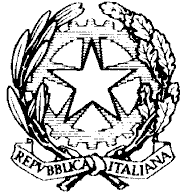 MINISTERO DELL’ISTRUZIONE, DELL’UNIVERSITA’ E DELLA RICERCAUFFICIO SCOLASTICO REGIONALE PER IL LAZIOC. "ALBERTO MANZI"Sede Via del Pigneto, 301 - Tel.06/299109 – 06/21729322 - fax 06/2757257 - 00176 RomaORARIO RICEVIMENTO DAL 2 NOVEMBRE AL 15 MAGGIO( NOVEMBRE, GENNAIO, MARZO, MAGGIO)26/10/2016IL DIRIGENTE SCOLASTICO
Prof.ssa Anna SimonelliDOCENTEGIORNO DI RICEVIMENTO ORASEDEANDREOZZI ALFREDOLUNEDI’12-13VIA DEL PIGNETOATORINO M.TERESAGIOVEDI’10-10.40VIA DE MAGISTRISBELLOMO ANGELAMARTEDI12-13VIA DEL PIGNETOBONGIOVANNI PAOLAGIOVEDI11-12VIA DEL PIGNETOBRITTI GIAMPIEROVENERDI11-12VIA DE MAGISTRISCAMMAROTA LUCIAVENERDI’10-11VIA DE MAGISTRISCANTELMI CLAUDIOLUNEDI’10-10.30VIA DE MAGISTRISCANTELMI CLAUDIOVENERDI’9-9,30VIA DEL PIGNETOCAPUTO FRANCESCO PAOLOVENERDI10-11VIA DEL PIGNETOCARAMIELLO GAETANAGIOVEDI’ 11-12VIA DE MAGISTRISCASTALDO PAOLAVENERDI’11-12VIA DEL PIGNETOCASTELLI MAURALUNEDI’11-12VIA DEL PIGNETOCORTELLESSA MARILENALUNEDI’11-12VIA DE MAGISTRISDE DOMINICISMARTEDI10-11VIA DEL PIGNETODEL FERRO SANDRAMARTEDI10-11VIA DEL PIGNETODE LUCIA ANTONIETTAMERCOLEDI9-10VIA DEL PIGNETODI CHIARA PATRIZIAGIOVEDI11-12VIA DEL PIGNETODI LELLO GIUSEPPEMERCOLEDI12-13VIA DEL PIGNETODE MARCO DOMENICOLUNEDI12-13VIA DEL PIGNETODI PIERRO ANNALUNEDI 10-11VIA DE MAGISTRISDICHIARA STEFANOMERCOLEDI’ 10-11VIA DE MAGISTRISERMELLINO ANTONELLAMERCOLEDI9-10VIA DEL PIGNETOGIACOMI ANNA CHIARA1^ E 3^MARTEDI DEL MESE13-14GIANSANTE DANIELAMARTEDI 11-12VIA DEL PIGNETOGIOFFREDI MASSIMOGIOVEDI’9-10VIA DE MAGISTRISGIORDANO CHERUBINALUNEDI12-13VIA DEL PIGNETOINFANTE MARCELLAGIOVEDI11-12VIA DEL PIGNETOLANAVE LINAVENERDI9-10VIA DEL PIGNETOLAZZARI ALDAMARTEDI10-11VIA DEL PIGNETOLEONE LUCA FRANCESCOLUNEDI’ 12-13VIA DE MAGISTRISLOSITO ANTONIETTAMARTEDI11-12VIA DEL PIGNETOMADEO VINCENZOMARTEDI12-13VIA DE MAGISTRISMAROTTA ANGELOGIOVEDI 12-13VIA DE MAGISTRISMARTELLA ANNAPAOLAVENERDI12-13VIA DEL PIGNETOMORMONE MANILAMERCOLEDI12-13VIA DEL PIGNETOOLIVERIO MARIOMARTEDI11-11.30VIA DEL PIGNETOOLIVERIO MARIOMARTEDI11.30-12VIA DE MAGISTRISPALMEGIANI (LAZZERINI ELIANA)VENERDI10-11VIA DEL PIGNETOPASCARELLA MARIA TERESAGIOVEDI’11-12VIA DEL PIGNETOPETRONI DANIELAMARTEDI’10-11VIA DEL PIGNETOPIGA RITAPINAZZA ARIANNAVENERDI’13-14VIA DE MAGISTRISPIRO CARMELALUNEDI 10-11VIA DEL PIGNETOPIZZO PIERPAOLOLUNEDI 11-12VIA DEL PIGNETOPUGLIESE GIANCARLAMERCOLEDI 9-10VIA DE MAGISTRISRANDOLFI RITAGIOVEDI10-11VIA DEL PIGNETORUGGIERO PIETROVENERDI12-13VIA DEL PIGNETOSANGIULIANO ELISABETTAMERCOLEDI10-11VIA DEL PIGNETOTAMANTI ANTONIOMERCOLEDI11-12VIA DEL PIGNETOVOURLIS AGNESEMERCOLEDI10-11VIA DEL PIGNETO